OCEANIJAZemljevid prikazuje 3 otočja v Oceaniji. Napiši jih na črte._____________________, ____________________ in _________________.Jugovzhodno od Avstralije se nahaja država z dvema velikima otokoma: _______________ _____________.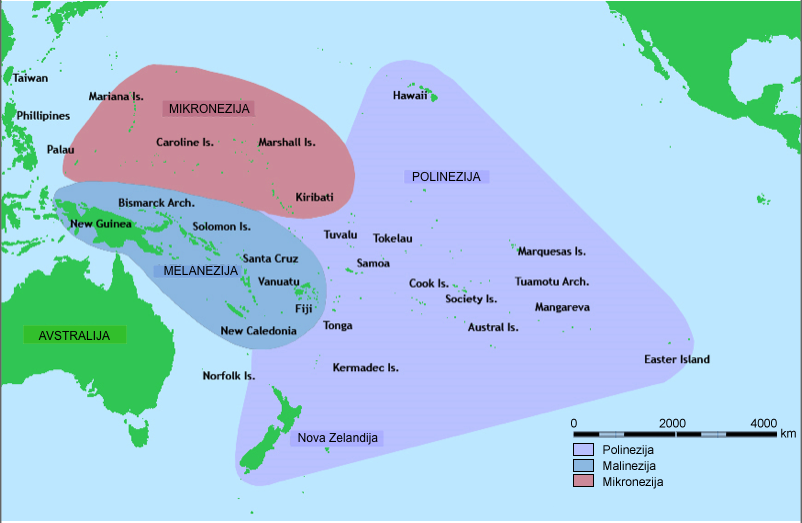 Na fotografiji je atol. To je otok, zgrajen iz koral. V sredini je _____________.Na teh koralnih grebenih raste kokosova ________________.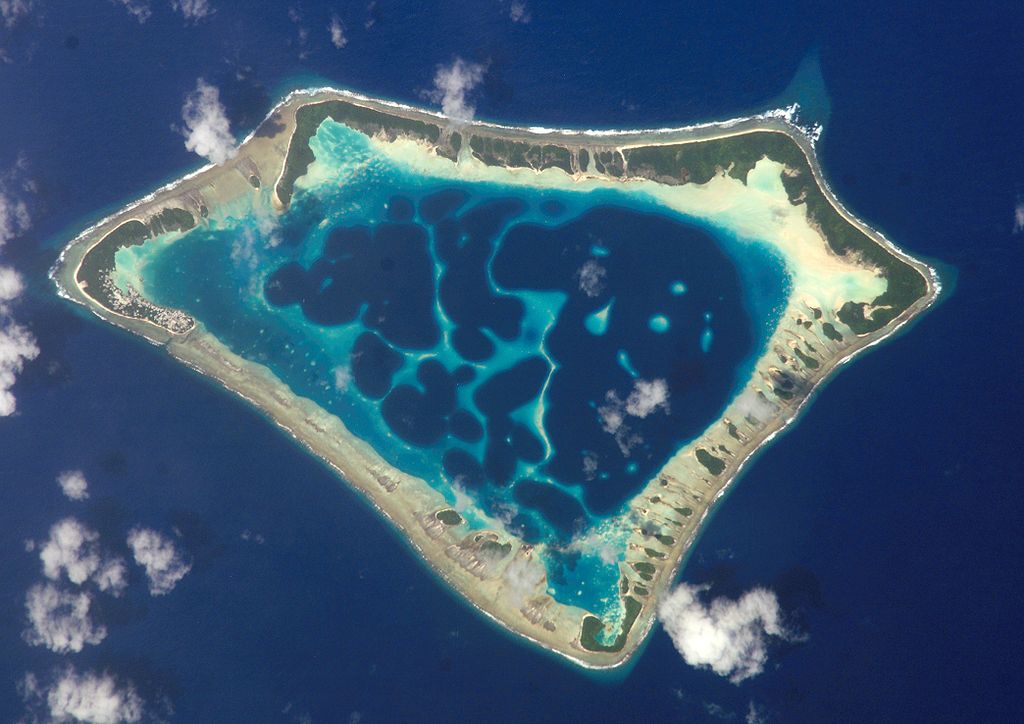 Nova Zelandija ima dva velika otoka. Severni ima vlažno podnebje, travniško rastlinstvo, Južni je gorat. Na črti napiši, kateri je Severni, kateri pa Južni.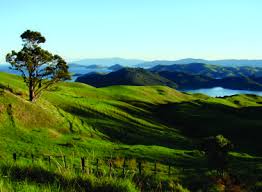 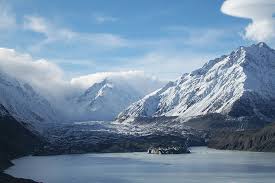 ____________________________         ______________________________Napiši, kaj prikazujejo fotografije:  ________________________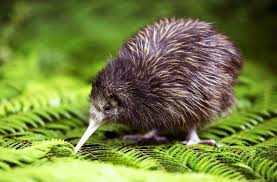 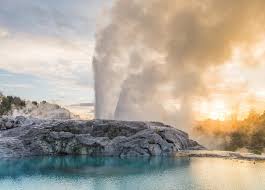 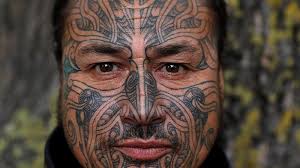 ________________________________   __________________________________________